                                           JÍDELNÍČEK                           1.11.- 5.11.2021                                                                          O vaše bříška se postarají: Jana Vaňková a Maruška Vaňková                                                                         Vedoucí školní jídelny: Gabriela Snašelová                                                              Pitný režim zajištěn po celý den.                                         Změna v jídelním lístku vyhrazena.PŘESNÍDÁVKAOBĚDSVAČINAPONDĚLÍPomazánka z lososa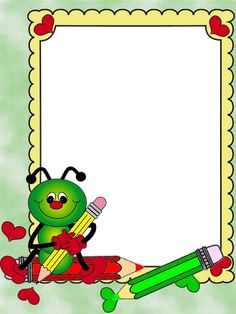 ChlébZeleninaBílá káva1,4,7Zeleninová polévka s kuskusemHrachová kaše s cibulkouChléb, kyselá okurkaOvoce1,7,9Slunečnicová kostkaBylinkové másloZeleninaHorká čokoláda1,7ÚTERÝKuřecí pomazánkaToustový chlébOvoce, zeleninaČaj s medem a citronem1,7Žampionový krém s kysaným mlékemSekaná pečeněBrambory s máslemMíchaný zelný salát1,3,7   Šlehané medové másloChléb RadhošťMléko1,7STŘEDAVařené vejceChléb s máslemOvoce, zeleninaKakao1,3,7Polévka kmínová s kapánímHovězí maso na celeruRýžeZeleninová přízdobaOvocný čaj1,3,7,9Česneková pomazánkaCelozrnná kostkaZeleninaMléko1,7,11ČTVRTEKBílý jogurtČokoládové cereálieOvocný čajOvoce1,7Polévka krupicová s vejciKrůtí kostkyDušený špenátBramborový knedlíkMléko1,3,7,9Pomazánka z cizrny ChlébZeleninaMalcao1,3,7PÁTEK                           ChlébDrožďová pomazánka                       Zelenina                 Švédský čaj                              1,3,7Čočková polévka s bramboremSmetanová zeleninaTěstovinyOvoce1,3,7,9DalamánekSýr lučinaLedový salátKaramelové mléko1,6,7